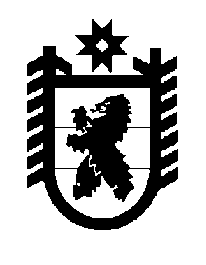 Российская Федерация Республика Карелия    ПРАВИТЕЛЬСТВО РЕСПУБЛИКИ КАРЕЛИЯПОСТАНОВЛЕНИЕот 13 октября 2011 года № 271-Пг. ПетрозаводскО внесении изменений в постановление ПравительстваРеспублики Карелия от 25 марта 2011 года № 75-ПВо исполнение Федерального закона от 18 июля 2011 года № 223-ФЗ "О закупках товаров, работ, услуг отдельными видами юридических лиц", а также в целях соблюдения принципа результативности и эффективности использования бюджетных средств, Правительство Республики Карелия      п о с т а н о в л я е т:1. Внести в Порядок осуществления бюджетных инвестиций в объекты капитального строительства государственной собственности Республики Карелия в форме капитальных вложений в основные средства бюджетных и автономных учреждений Республики Карелия, утвержденный постановлением Правительства Республики Карелия от      25 марта 2011 года № 75-П "О Порядке осуществления бюджетных инвестиций в объекты капитального строительства государственной собственности Республики Карелия в форме капитальных вложений в основные средства бюджетных и автономных учреждений Республики Карелия" (Собрание законодательства Республики Карелия, 2011, № 3, ст.334), следующие изменения:1) в пункте 4:в абзаце пятом слова "полномочия учредителя." заменить словами        "полномочия учредителя,";дополнить абзацем шестым следующего содержания:"- порядок возврата в бюджет Республики Карелия сумм, использованных автономным и (или) бюджетным учреждением, в случае установления по итогам проверок, проведенных уполномоченными органами контроля и надзора, факта нарушения целей и условий, определенных заключенным договором (соглашением), сумм, не использованных в текущем финансовом году, при отсутствии потребности направления их на те же цели в соответствии с решениями органа, осуществляющего полномочия учредителя, включая суммы экономии, образовавшейся в результате размещения заказа на выполнение изыскательских, проектных и (или) строительных работ.";2) подпункт "а" пункта 5 изложить в следующей редакции:"а) организуют размещение заказов на выполнение изыскательских, проектных и (или) строительных работ в установленном федеральными законами порядке и заключают соответствующие договоры подряда;";3) подпункт "г" пункта 5 после слов "бюджет Республики Карелия" дополнить словами "сумм, использованных автономным и (или) бюджетным учреждением, в случае установления по итогам проверок, проведенных уполномоченными органами контроля и надзора, факта нарушения целей и условий, определенных заключенным договором (соглашением),".2. Настоящее постановление вступает в силу со дня его официального опубликования, за исключением подпункта 2 пункта 1.Подпункт 2 пункта 1 настоящего постановления вступает в силу с        1 января 2012 года.Исполняющий обязанностиГлавы Республики Карелия                                                           Ю.А. Канчер